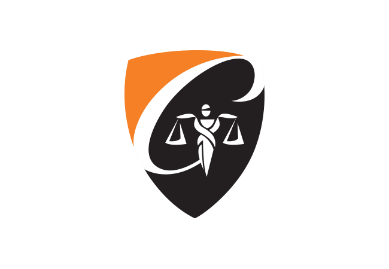 Campbell Law 2022-23 Negotiations Advocacy Team Tryout Application	Applicant Information	ExperienceHave you taken Evidence?  NOTE: Response to the question above will not impact eligibility for the negotiations team.Are you comfortable traveling to a different state and/or country to compete? NOTE: Response to the question above will not impact eligibility for the negotiations team.EssaysWhy do you want to join the Campbell Law Negotiations Team? (250 word maximum)What other activities, if any, are you involved and/or seeking involvement with (including with the Law School or otherwise)? How do you plan to manage the Negotiations Team with your other commitments? (250 word maximum)Outside of your academic and extracurricular pursuits, how do you spend your free time? Feel free to talk about one or multiple hobbies, your secret talent, a personal project—anything that helps us get to know you better. (150 word maximum)Is there anything else you would like the tryout committee to know?Please attach a copy of your resume and class/work schedule(s) to this application.Full Name:Hometown:LastFirstM.I.Address:2L or 3L:Street                                        CityStatePhone:Email:Do you have prior experience negotiating (work experience, etc.)?YESNO        If yes, how many years of         experience? Please describe your prior advocacy experience (e.g., public speaking, high school or college speech & debate, Model UN, law school advocacy, work experience, etc.)?YESNO    CURRENTLY ENROLLEDYESNO